Alamance Community College 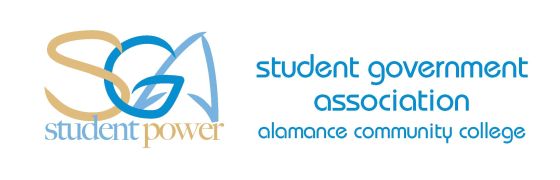 Student Government AssociationOfficial Motion Form							I _____________________________________ move that ____________________________________________                         	(Name)                                                                          			(Action)____________________________________________________________________________________________________________________________________________________________________________________________________________________________________________________________________________________________________________________________________________________________________________________________________________________________________________________________________________Signature______________________________         Signature__________________________________                  (Person who made motion)                                   (Person who seconded)Date: _____________________Voting:	Number For: _________		Number Opposed: ________	Number Abstained: ________Alamance Community College Student Government AssociationOfficial Motion Form							I _____________________________________ move that ____________________________________________                         	(Name)                                                                          			(Action)____________________________________________________________________________________________________________________________________________________________________________________________________________________________________________________________________________________________________________________________________________________________________________________________________________________________________________________________________________Signature______________________________         Signature__________________________________                  (Person who made motion)                                   (Person who seconded)Date: _____________________Voting:	Number For: _________		Number Opposed: ________	Number Abstained: ________